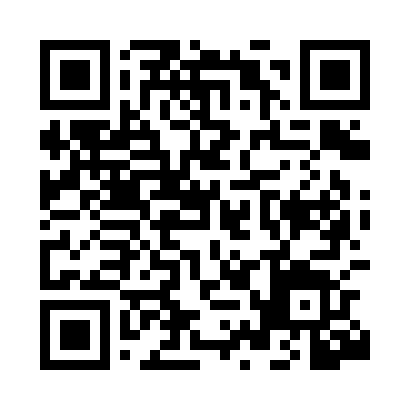 Prayer times for Mayrhofen, AustriaWed 1 May 2024 - Fri 31 May 2024High Latitude Method: Angle Based RulePrayer Calculation Method: Muslim World LeagueAsar Calculation Method: ShafiPrayer times provided by https://www.salahtimes.comDateDayFajrSunriseDhuhrAsrMaghribIsha1Wed3:566:352:096:149:4412:142Thu3:556:332:096:159:4512:153Fri3:546:312:096:169:4712:164Sat3:536:292:086:169:4912:165Sun3:526:272:086:179:5112:176Mon3:516:252:086:189:5312:187Tue3:506:232:086:199:5412:188Wed3:506:212:086:199:5612:199Thu3:496:192:086:209:5812:2010Fri3:486:182:086:2110:0012:2111Sat3:476:162:086:2110:0112:2112Sun3:476:142:086:2210:0312:2213Mon3:466:122:086:2310:0512:2314Tue3:456:112:086:2310:0612:2415Wed3:456:092:086:2410:0812:2416Thu3:446:072:086:2510:1012:2517Fri3:436:062:086:2510:1112:2618Sat3:436:042:086:2610:1312:2719Sun3:426:032:086:2710:1512:2720Mon3:426:012:086:2710:1612:2821Tue3:416:002:086:2810:1812:2922Wed3:415:582:086:2810:1912:2923Thu3:405:572:096:2910:2112:3024Fri3:405:562:096:3010:2212:3125Sat3:395:542:096:3010:2412:3126Sun3:395:532:096:3110:2512:3227Mon3:385:522:096:3110:2612:3328Tue3:385:512:096:3210:2812:3329Wed3:385:502:096:3310:2912:3430Thu3:375:492:096:3310:3012:3531Fri3:375:482:106:3410:3212:35